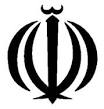 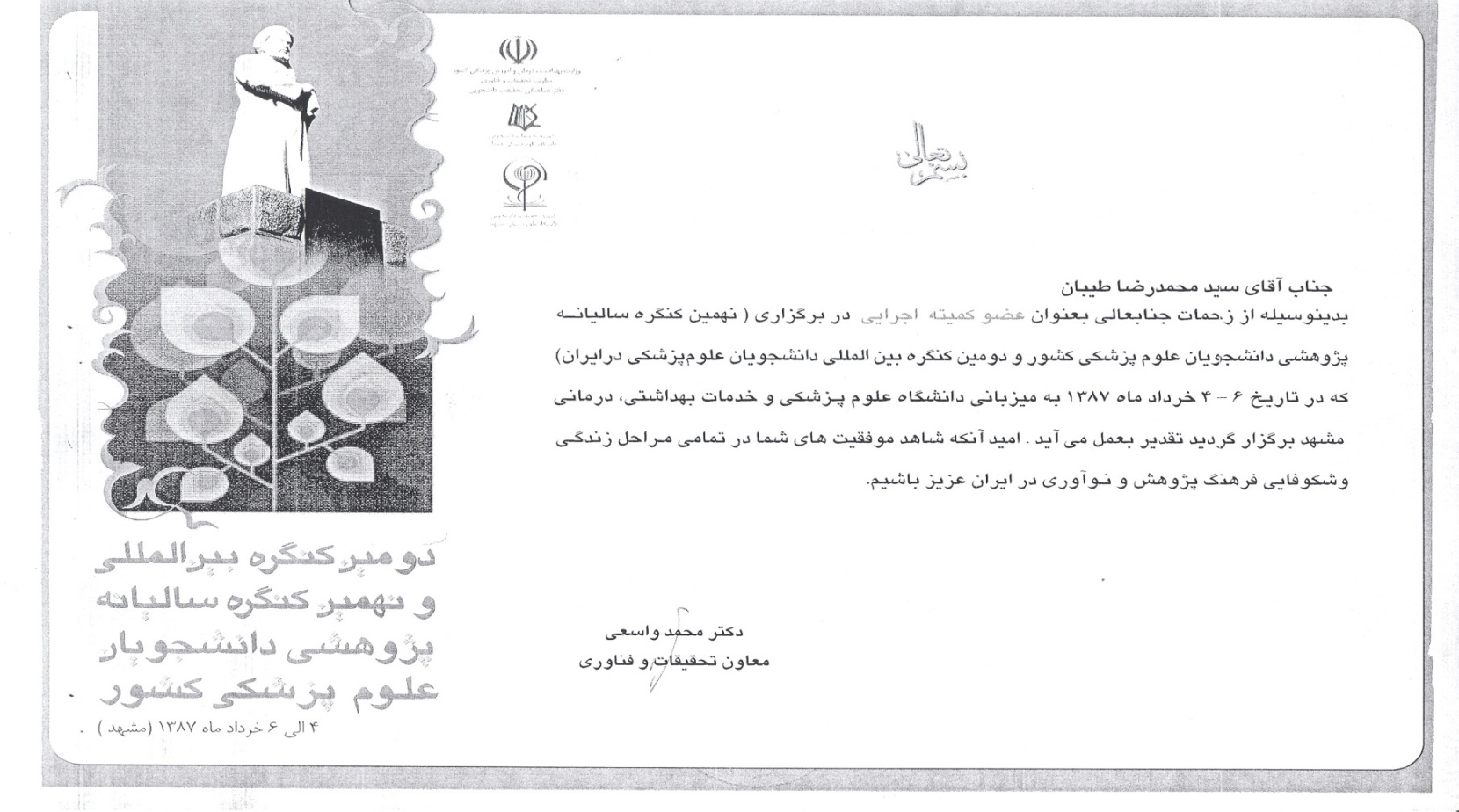  فرم پيشنهاد طرح تحقيقاتيناظر طرح:				            کد کمیته اخلاق:چنانچه نتيجه نهائي اين طرح، به تدوين و انتشار مقاله اي در مجلات معتبر و یا ارائه در کنگره‌ها، منجر شود،ذكر منابع تامين مالي (معاونت تحقیقات و فناوری دانشگاه علوم پزشكي گناباد یا ...) در بخش مواد و روش ها و تشکر و قدردانی ضروري است ................................................................................................................................................................................نشاني : گناباد- حاشیه جاده آسیایی- پردیس دانشگاه علوم پزشکی- معاونت تحقیقات و فناوری مرکز تحقیقات پرستاری www.gmu.ac.irراهنمای تکمیل فرم پیشنهاد طرح تحقیقاتی مرکز تحقیقات و فناوری دانشگاه علوم پزشکی گنابادقبل از تکمیل این فرم نکات زیر را به دقت مطالعه فرمائید. عدم رعایت هر یک از این موارد باعث تاخیر در روند بررسی و تصویب طرح تحقیقاتی خواهد شد.1.  در تایپ پروپوزال برای عناوین اصلی از فونت تیتر 14 و عناوین فرعی از فونت تیتر 12 و تایپ متون از قلم نازنین با اندازه 12 و فاصله یک سانتیمتر استفاده کرده، فرم را پس از تکمیل جهت بررسی و تصویب به همراه فایل word  به مرکز تحقیقات پرستاری دانشگاه علوم پزشکی کناباد تحویل دهید. 2.  در مواردی که اجرای طرح مستلزم همکاری سازمان های دیگری باشد، طرح دهنده بایستی قبلاً موافقت همکاری با سازمان های مربوطه را کسب نماید. 3. در صورتی که از منابع مالی خارج دانشگاه نسبت به جذب اعتبار اقدام شدهاست (و یا خواهد شد)، ضروری است مستندات همکاری مرکز مورد تعامل و میزان و نحوه مشارکت بودجهای آن مرکز مشخص گردیده و به همراه پروپوزال ارائه گردند.4. کلیه طرح هایی که به تصویب شورای پژوهشی دانشگاه و یا سازمان تامین کننده اعتبار می رسد بر اساس قراردادی که بین معاونت تحقیقات و فناوری ذیربط و مجری طرح منعقد می شود، قابل اجرا خواهد بود و از تسهیلات علمی، مالی و اداری مرکز طرف قرارداد برخوردار خواهد بود. 5. مجری طرح طبق قراراد ملزم به ارائه گزارش پیشرفت کار در فواصل زمانی تعیین شده در قرارداد می باشد. 6. چنانچه انجام طرح پژوهشی در مرحله ای از پیشرفت آن اعم از این که به نتیجه نهائی رسیده یا نرسیده باشد، منجر به کشف یا اختراع و یا تحصیل حقوقی شود، مجری طرح طرف قراداد موظف است مراتب را کتباً به مرکز تحقیقات پرستاری دانشگاه علوم پزشکی کناباد اطلاع دهد. حقوق فوق الذکر که در اثر اجرای طرح تحقیقاتی ایجاد گردیده است طبق قرارداد متعلق به طرفین قرارداد خواهد بود.  7.  در صورت تمایل مجری طرح به انتشار یا ارائه نتایج حاصله در داخل یا خارج از کشور لازم است قبلاً نظر مرکز تحقیقات پرستاری دانشگاه علوم پزشکی کناباد را جلب نماید. بدیهی است که ذکر حمایت، همکاری و Affiliation مرکز تحقیقات پرستاری دانشگاه علوم پزشکی کناباد در انتشارات مذکور الزامی خواهد بود. 8. چنانچه مجری در هر مرحله از اجرای طرح از ادامه آن منصرف گردد، ضمن توضیح علت، بودجه و لوازم باقیمانده ,  و خسارات ناشی از رکود و یا عدم اجرای طرح را باید مرکز تحقیقات پرستاری دانشگاه علوم پزشکی کناباد مسترد نماید. 9.  به مجریان طرح، حق الزحمه ای از محل اعتبار  طرح پژوهشی به میزان مقرر و مصوب در کمیته مالی معاونت تحقیقات و فناوری دانشگاه پرداخت خواهد شد. 10.  به پژوهشگرانی که طرح های آنان به تشخیص شورای پژوهشی دانشگاه از امتیاز خاصی برخوردار باشد جوایزی از محل اعتبارات مربوطه تعلق خواهد گرفت.  11. طرح های تحقیقاتی باید طبق ضوابط و مقررات قبل از شروع مرحله اجرایی طرح کد اخلاقی از کمیته اخلاق در پژوهش دانشگاه دریافت کرده و مبانی اصول اخلاق در پژوهش باید توسط مجریان طرح رعایت و توط ناظر طرح گردد 12. تجهیزات و لوازم غیر مصرفی که از محل اعتبار طرح پژوهشی تهیه می شود پس از اجرای طرح طبق قرارداد باید توسط مجری اول طرح به مرکز واگذار گردد. توضيح مفاهيموضعیت اخلاقی طرح:اظهار نامه پژوهشگر جهت ارزیابی اخلاق در پژوهش
کمیته منطقه ای اخلاق در پژوهش1- باورها، رفتارها و ارزشهای جامعه رعایت شده است؟ 			             بلی              خیر 2- در بازنگری مدارک رعایت صداقت و امانت شده است؟ 		              	 بلی              خیر 3-از منابع معتبر استفاده شده است؟ 					             بلی              خیر 4- از ابزار و فنون مناسب استفاده شده است؟ 				             بلی              خیر 5- از روش هایی که سبب آسیب جسمی یا روانی شود استفاده نمی گردد؟ 	             بلی              خیر 6- آزادی فردی و حق انصراف افراد داوطلب یا بیمار از ادامه تحقیق رعایت شده است؟      بلی              خیر 7- در صورت مداخله ای بودن طرح، رضایت نامه اخذ می گردد؟  			 بلی              خیر 8- اگر خسارات ناخواسته به افراد مورد بررسی وارد شود، جبران خواهد شد؟	 	 بلی              خیر 9- در صورت شناسایی مشکل در هریک از واحدهای مطالعه، نسبت به راهنمایی، ارجاع و مساعدت لازم اقدام خواهد شد؟ 							                        بلی               خیر   10- حقوق افراد صغیر و یا کسانی که قیم لازم دارند حفظ خواهد شد؟ 	            بلی               خیر   11- در صورت لزوم تجویز دارونما، آیا از نظر اخلاقی اشکالی ندارد؟ 		            بلی               خیر   12- اطلاعات مربوط به افراد مورد بررسی محرمانه خواهد ماند؟ 		 	بلی               خیر 13- رعایت سایر موارد کدهای 26 گانه اخلاق در پژوهش (ضمیمه فرم پروپوزال) را تأیید و اجرای آنها را       تعهد می نمایم؟ نام و نام خانوادگی مجری اصلی(اول).......................        تاریخ .................  امضاء مجری اصلی(اول)  با مطالعه و تكميل اين فرم بدينوسيله صحـــــت مطالب مندرج درپروپوزال طرح را تأييد و اعلام مي دارد كه اين پژوهش به صورت يك طرح تحقيقاتي در مرکز تحقیقات پرستاری دانشگاه علوم پزشكي گناباد به اجرا درخواهد آمد. نام و نام خانوادگی مجری اصلی طرح: .................................................     تاریخ: .................................  امضاء 			                          نام و نام خانوادگی و امضاء		                                                         نام و نام خانوادگی و امضاءرئیس مرکز تحقیقات پرستاری دانشگاه علوم پزشکی گناباد	                            معاون تحقیقات و فناوری دانشگاه علوم پزشکی گنابادقسمت اول: اطلاعات مربوط به مجریان طرحمشخصات مجری (مجریان) طرح(ذکر نام افراد بدون امضای آنان اعتباری ندارد):سطرهای جدول زیر را به تعداد مجریان تنظیم کنید.مشخصات همكاران طرح (ذکر نام افراد بدون امضای آنان اعتباری ندارد):سطرهای جدول زیر را به تعداد همکاران تنظیم کنید.قسمت دوم:  اطلاعات مربوط به طرح پژوهشي2-1) عنوان طرح: به فارسی: به انگلیسی:2-2) سوال اصلی پژوهش:         (سوال اصلی پژوهش را بطور واضح و حتی الامکان کوتاه بنویسید).2-3) مدت اجرای طرح:                                              از تاریخ:                              تا  تاریخ:                                  طول مدت (به ماه):2-4) محل اجراي طرح:          (محیط انجام پژوهش را بطور مشخص بنویسید).2-5) نوع طرح:          بنيادي      كاربردي      مروری       متا آنالیز      کارآزمایی بالینی       کارآزمایی در عرصه2-6) تعریف واژگان (تعریف نظری و عملیاتی):(متغیرها و مفاهیم اصلی پژوهش را تعریف کنید. در تعریف نظری متغیرها و مفاهیم ذکر رفرانس معتبر ضروری است و در تعریف عملیاتی جنبه ای از متغیر یا مفهوم که در مطالعه به آن خواهید پرداخت همراه با شیوه عملی تعیین آنرا توضیح دهید).2-7) بيان مساله و ضرورت انجام طرح:(وضعیت فعلی مشکل و عوامل موثر یا مرتبط با مشکل بر پایه اطلاعات و داده های موجود را در 1500 تا 1600 کلمه تبیین کنید)در این بخش علاوه بر خلاصه مشکل و ضرورت انجام پژوهش و رابطه (احتمالی) متغیرها به پیامدها اشاره نمایید. 1- آنچه در مورد موضوع مهم، موجود و قطعي است را در يك پاراگراف (حدود 250 تا 300 كلمه) بصورت كلي بيان نماييد.2- اهميت موضوع را در يك يا دو پارگراف (450 تا 500 كلمه)  تبيين و يافتههاي جديد را پيرامون موضوع بطور دقيق و حتيالامكان با ذكر آمار و ارقام بنويسيد.3- چالشها، عملكردها، ديدگاهها و نتايج متفاوت مطالعات موجود پيرامون موضوع را در 250 تا 300 كلمه ذكر كنيد.4- در آخرين پارگراف در 200 تا 250 كلمه، خلاء موجود در ارتباط با موضوع را بيان و در نهایت هدف اصلي پژوهش را ذكر كرده و بنويسيد كه: قرار است چه مشكلي را تبيين و يا حل نماييد.5- در طول بيان اهميت و تبيين مسئله سعي كنيد كه به وضوح نگارش نموده، بطوريكه خواننده اهميت موضوع را درك و شما را از ابتدا تا انتها همراهي كرده و ضرورت انجام پژوهش را دريابد. 6- در نگارش بيان مسئله و اهميت موضوع از متغيير وابسته شروع كنيد. سپس توضيح دهيد كه با ورود يا وجود متغيير مستقل انتظار ميرود چه اتفاقي بيافتد فرضيه تحقيق را بيان نماييد همانطور که میدانید بيان مسئله و اهميت موضوع از كل به جزء ساماندهي شده و كليه مطالب به جز پاراگراف آخر كه به تبيين هدف اصلي پژوهش پرداخته ميشود، بايد داراي رفرانس باشند.2-8) مروری بر مطالعات گذشته:(پژوهش‌هاي انجام شده در زمينه اين طرح در داخل و خارج کشور را بر اساس ترتیبی منطقی ذكر نماييد). در تدوین این قسمت موارد زیر را رعایت کنید:1- ابتدا راهبرد جستجوی خود را شامل؛ زبانهای جستجو، محدوده زمانی، موتورهای جستجو و پایگاههای اطلاعات علمی بین المللی و ایرانی، کلید واژههای انگلیسی و فارسی و نوع مطالعاتی را که جستجو نمودهاید را در یک پاراگراف ذکر کنید.2- در ترتیب ذکر مطالعات قبلی از جدیدترین مطالعات شروع کرده ابتدا شواهد بین المللی و سپس شواهد داخلی را ذکر کنید.3- برای بیان هر مطالعه مرور شده ذکر نام نویسندگان، سال انجام یا انتشار، عنوان مطالعه یا هدف اصلی، محل اجرا و مهمترین نتایج بدست آمده در حداکثر 160 کلمه ضروری است. در پایان مرور هر مستند ذکر رفرانس لازم است.4- برای تدوین پروپوزال پژوهش در هر یک از بخشهای مطالعات بین المللی و داخلی بیان  3 الی 4 مطالعه ( جمعا 6  الی 8 مطالعه) و البته مرتبط ترین مطالعات با موضوع پژوهش، کفایت میکند5- در پایان مرور مطالعات، نتیجهگیری از مطالعات مرور شده را متناسب با موضوع پژوهش در حدود 100 کلمه به انجام رسانید..     2-9) دستاوردهای پژوهش و آثار بهداشتی، اقتصادی، اجتماعی، سیاسی موثر بر سلامت  در ارتباط با طرح:دستاوردهای احتمالی پژوهش را در حدود 150 کلمه بنویسید. این دستاوردها میتواند شامل مواردی به شرح زیر باشد.1- توسعه دانش بشری در زمینه پرستاری 2- فهم و درک بهتر از مشکل یا چالش موجود3- سیاستگذاری حوزه سلامت در منطقه، کشور و یا جهان4- محصول یا شیوه نامه اجرای فرآیندهای مرتبط5- راهكار یا شیوه جدید مراقبت، مدیریت، پژوهش، ياددهي – يادگيري6-  حل وفصل اختلاف نظرموجود درحوزه مورد پژوهش 7- ...2-11) اهداف، فرضیه ها و سوال هاالف) هدف كلي طرح:        (هدف كلي طرح را ذکر کنید).ب) اهداف اختصاصي طرح:    (اهداف اختصاصی طرح را به ترتیب با ذکر شماره ردیف بنویسید).1-2-3-4- ...ج) هدف (اهداف) کاربردی:    (هدف یا اهداف کاربردی طرح را ذکر کنید).د) فرضيهها يا سوالهای تحقيق:    (برای پژوهشهای مداخلهای فرضیه و برای پژوهشهای توصیفی سوال بنویسید).1-2-3- ...قسمت سوم: اطلاعات مربوط به روش اجراء طرح3-1) نوع مطالعه:3-2) جامعه مورد مطالعه:3-3) معیار های ورود و خروج واحدهای مورد مطالعه:3-4) روش نمونه گيري:           الف) احتمالي:            تصادفي ساده       منظم يا سيستماتيك       طبقه‌اي         خوشه‌اي          چند مرحله اي           ب) غير احتمالي:           آسان     گلوله برفي يا شبكه‌اي      سهميه‌اي      مبتني بر هدف           ساير موارد: (ذکر شود).3-5) روش و ابزار گردآوري اطلاعات:            مشخصات ابزار، روایی و  پایایی آن  و روش جمع آوری اطلاعات در 150 کلمه ذکر گردد.            (در صورت استفاده از پرسشنامه یا چک لیست  یک نمونه از آن پیوست شود).3-6) روش اجرای طرح:          روش اجرا شامل نحوه دسترسی به واحدهای پژوهش، مداخله اصلی (در صورت وجود)، مواجهه (های) اصلی (در صورت وجود)           و فرآیند کار در حدود 220 کلمه توضیح داده شود.3-6) حجم نمونه:           ( حجم نمونه و روش محاسبه آن  ذکر گردد).   3-8) روش های تجزیه و تحلیل و استنتاج داده ها:            (آزمون های آماری، نرم افزار و سطح معنی داری در 50 تا 70 کلمه توضیح داده شود). 3-9) جدول متغيرها	3-10) نحوه توصیف و تحلیل اطلاعات: ( 2 الی 3 نمونه از جداول توخالی ضمیمه شود)..........................................................................................................................................................................................................................................................................................................................................................................................................................................................................................................................................................................................................................................................3-10 ) جدول زمان بندي مراحل اجرا و پيشرفت كار  3-11) ملاحظات اخلاقی الف) فرم رضايت نامه آگاهانه کتبي بيمار  تکميل و ضمیمه گردد.ب) نحوه كسب رضايت آگاهانه، بيان عوارض جانبي احتمالی و نحوه مراقبت در برابر آنها ذکر شود. ج)    نحوه حفظ اسرار بيمار به روشنی بیان گردد.د) در صورت مداخله درمانی، تشخیصی و یا مراقبتی، روش‌های متداول درمانی، تشخیصی و یا مراقبتی، همراه با درصد موفقيت، عوارض و مزايای روش‌های متداول و مورد مداخله مشخص گردد.ه) بر اساس ليست کدهاي اخلاقي 26 گانه (پيوست پرسشنامه طرح تحقيقاتي) و با توجه به روش مطالعه، کدهاي اخلاقي مرتبط را در صفحات مربوطه مشخص نموده و در صورتي که مواردي از کدهاي مرتبط در مطالعه رعايت نشده است، دلايل آن را ذکر فرماييد.13-3) محدوديت‌هاي اجرايي طرح و روش كاهش آن ها(محدوديت‌هاي اجرايي طرح و روش كاهش آنها را حداکثر در 100 کلمه بیان نمایید). قسمت چهارم: اطلاعات مربوط به هزینه ها4-1)  سازمان/ سازمانهای تامین کننده بودجه طرح را در جدول ذیل ذكر فرمائيد.4-2) هزينه پرسنلي با ذكر مشخصات كامل و ميزان اشتغال هر يك و حق الزحمه آنها :4-3) هزینه مسافرت:4-4) هزينه آزمايشات و خدمات تخصصي:            (پیش فاکتور باید ضمیمه گردد).4-5) فهرست وسايل و موادي كه بايد از اعتبار اين طرح از داخل يا خارج كشور خريداري شود.           (پیش فاکتور ضمیمه گردد).           توضيحات : در ستون وضعيت تداركات با توجه به موارد زير عدد مناسب نوشته شود. 1 – در دانشگاه موجود است و مي تواند در اختيار قرار گيرد . 2 – توسط معاونت تحقیقات و فناوری و با بودجه دانشگاه باید از داخل كشور خريداري شود. 3 - توسط معاونت تحقیقات و فناوری و با بودجه دانشگاه باید از خارج  كشور خريداري شود. 4 – امكان استفاده از تجهيزات سازمان ديگري موجود است كه حسب مورد هزينه آن محاسبه مي شود. (نام سازمان قيد شود).4-6) جمع هزينه هاي طرح :تبصره: هزینه آماده سازی و چاپ مقاله (Publication fee) براساس آیین نامه حمایت از فعالیت های پژوهشی، پس از چاپ مقاله پرداخت میشود.منابع و مأخذ (References): (فهرست منابع به سبك ونكوور نوشته شود)فهرست منابع طرح بايد فقط به زبان انگليسی بوده و منابع استفاده شده فارسی نیز بايد به زبان انگليسی برگردانده شود. چند روش منبع نویسی بر حسب نوع منبع به شرح ذیل می باشد:مجله :  - Gill IS, Higginson LA, Maharajh GS, Keon WJ. Early and follow-up angiography in minimally invasive coronary bypass without mechanical stabilization. Ann ThoracSurg 2000; 69(6): 56-60.    پايان‌نامه :   - Kaplan SJ. Post-hospital home health care: the elderly’s access and utilization [dissertation]. St. Louis (MO): Washington University; 1995. کتاب :   - Edelman CL, Mandle CL. Health Promotion Throughout the Life Span. St. Louis: Mosby; 1998: 145-163تعهد مجریان طرح: ما پژوهشگران مجری این طرح تحقیقاتی تایید میکنیم که:شفافیت (Transparency)، اخلاق (Ethics) و رفتار جوانمردانه (Fairness) در پیشنهاد این پژوهش رعایت شده است.ایده این پژوهش مربوط به این تیم پژوهشی بوده و مطالب فوق را با رعایت اصول اخلاق در پژوهش و نگارش، نوشته ایم.تمامی مجریان متن را مطالعه، نقد و نسخه نهایی را تایید میکنند. نام همه افرادی که به نوعی در ایده، تهیه طرح پیشنهادی و اجرای آن دخالت داشته یا خواهند داشت، اعم از هیات علمی، همکار یا دانشجو، ذکر شده است. در صورت مشارکت رسمی سازمان یا مرکز دیگری، آدرس آن سازمان یا مرکز توسط مجری یا مجریان وابسته درحداقل یک مورد ذکر شود. این پژوهش انجام نشده و در حال انجام نیست و مادامی که ارزیابی علمی و اخلاقی تمام نشده، کار عملی آن آغاز نشده است.در نگارش این طرح از ادبیات صحیح و استاندارد در حیطه پژوهشی مربوطه و شیوه نامههای معتبر استفاده شده است. مطالب را خلاصه (جامع و مانع) و حداکثر تعداد کلمات در هربخش را دقیقا رعایت کردهام.از فرمت و قلم مناسب طبق شیوهنامه مربوطه استفاده شده است و تعداد کل صفحات پیشنهاد طرح طبق دستورالعمل است.اگر پرسشنامه محصول پژوهش نیست، نسخه اولیه آن ضمیمه شده است.چک لیست کنسورت (کارآزمایی بالینی)، استروب (مطالعات مشاهده ای) و پریسما (مرور نظامند و متا آنالیز) تکمیل و ضمیمه شده است.چک لیست اخلاق پژوهش تکمیل و ضمیمه است.در مورد آزمودنی انسانی در صورت لزوم وفق موازین اخلاق در پژوهش، فرم رضایت آگاهانه به زبان آزمودنی تکمیل و ضمیمه شده است.اگر مطالعه کارآزمایی بالینی است پس از تصویب علمی و اخلاقی، در رجیستری کارآزمایی های بالینی (www.irct.ir) ثبت  خواهد شد. در کلیه نتایج حاصل از این طرح آدرس دهی (Affiliation) مرکز تحقیقات پرستاری دانشگاه علوم پزشکی گناباد، به صورت زیر ذکر گردد.در مقـالات انگلیسی :Nursing Research Center, Gonabad University of Medical Sciences, Gonabad, Iran.در مقـالات  فارسی :مرکز تحقیقات پرستاری، دانشگاه علوم پزشکی گناباد، گناباد، ایران.نام و نام خانوادگی و امضا پژوهشگر طرف قرارداد از طرف تیم پژوهشی(امضا به منزله تایید محتوا، تایید موارد فوق و پذیرش مسوولیت قانونی آن است)نتايج اين طرح حداقل منجر به موارد زير خواهد شد:1- تعداد ---  مقاله در مجلات ايندكس شده در  مجلات با نمایه نوع 1(ISI Web Of Science, Pub Med/Medline, Pub Med Central)2- تعداد --- مقاله در مجلات ايندكس شده در در مجلات با نمایه نوع 2 بر اساس فرم ارزشیابی وزارت بهداشت                    3- تعداد --- مقاله در مجلات علمی پژوهشی مورد تأیید وزارت بهداشت اختراع، نوآوري و يا بومي سازي فنآوري تغيير در سياست گذاري و مديريت خدمات بهداشتي درماني و مراقبتی توليد در صنايع علوم پزشكي و فرآوردههاي دارويي و غذاييكاهش هزينههاي درمان و مراقبتبهبود كيفيت تشخيص پرستاری پيشگيري از بروز بيماريهادر صورت لزوم هر یک از موارد مشخص شده را بطور مختصر توضیح دهید.مدارک مورد قبول :  براي مقالات تعهد شده،‌ چاپ مقالات مورد قبول خواهد بود.براي اختراع، نوآوري و يا بومي سازي فنآوري، ارائه برگه ثبت اختراع يا Patent به نام مركز تحقيقات پرستاری دانشگاه علوم پزشکی کناباد الزامي است.در ساير موارد ارائه تاييديه رئیس مرکز تحقیقات پرستاری و معاون تحقیقات و فناوری دانشگاه علوم پزشکی گناباد در زمينه استفاده كننده از نتيجه طرح الزامي است.این طرح تحقیقاتی به شماره:با عنوان: با اعتباري معادل                                                                                                            ريال در جلسه شورای پژوهشی مرکز تحقیقات پرستاری دانشگاه علوم پزشکی گناباد مورخ                           به تصويب رسيد.نام و نام خانوادگی و امضای مجری مسئول طرح امضاء دبیر شورای پژوهشی مرکز تحقیقات پرستاری دانشگاه علوم پزشکی گنابادامضاء رئیس مرکز تحقیقات پرستاری دانشگاه علوم پزشکی گنابادامضاء معاون تحقیقات و فناوری دانشگاه علوم پزشکی گناباد                                                      كدهاي اخلاقي حفاظت از آزمودني انساني در پژوهش هاي علوم پزشكيبا توجه به روش مطالعه، کدهاي اخلاقي مرتبط را مشخص نموده و در صورتي که مواردي از کدهاي مرتبط در مطالعه رعايت نشده است، دلايل آن را درر بند 11 صفحه 4 ذکر فرماييد.1- كسب رضايت آگاهانه در كليه تحقيقاتي كه بر روي آزمودني انساني انجام مي گيرد ضروري است. در مورد تحقيقات مداخله اي، كسب رضايت آگاهانه بايد كتبي باشد. 2- ارجحيت منافع جامعه يا پيشرفت علم نمي تواند توجيهي براي قراردادن آزمودني در معرض ضرر و زيان غير معقول باشد و يا محدوديتي در اعمال اراده و اختيار او ايجاد نمايد.3- كسب رضايت آگاهانه بايستي فارغ از هرگونه اجبار، تهديد، تطميع و اغوا انجام گردد، در غير اينصورت رضايت اخذ شده باطل و هيچ اثر قانوني براي آن مترتب نيست و در صورت بروز هرگونه خسارت، مسؤوليت آن متوجه پژوهشگر خواهد بود.4- در مواردي كه به لحاظ تشكيلاتي، محقق موقعيتي بالاتر و موثرتر نسبت به آزمودني داشته باشد، علت انتخاب آزمودني بايد به تاييد كميته اخلاق در پژوهش رسيده و توسط فردي ثالث رضايت آگاهانه كسب شود.5- در انجام تحقيقات علوم پزشكي اعم از درماني و غير درماني محقق مكلف است اطلاعات مربوط به روش اجراء و هدف از انجام تحقيق، زيان‌هاي احتمالي، فوايد، ماهيت و مدت تحقيق را به ميزاني كه با آزمودني ارتباط دارد به وي تفهيم نموده و به سوالات او پاسخ‌هاي قانع كننده دهد و مراتب مذكور را در رضايت نامه قيد نمايد.6- در تحقيقات علوم پزشكي بايد قبل از انجام تحقيق تمهيدات لازم فراهم گردد و در صورت بروز خسارت غير متعارف جبران شود.7- نحوه ارائه گزارش يا اعلام نتيجه تحقيقات مي بايد متضمن رعايت حقوق مادي و معنوي عناصر ذيربط آزمودني، پژوهشگر، پژوهش و سازمان مربوطه باشد.8- محقق بايد به آزمودني اعلام نمايد كه مي تواند در هر زمان كه مايل باشد از شركت در تحقيق منصرف شود بديهي است در صورت انصراف پژوهشگر مكلف است مواردي را كه ترك تحقيق، تبعات نامطلوبي نصيب آزمودني مي‌نمايد به ايشان تفهيم نموده و او را حمايت كند.9- چنانچه به نظر پژوهشگر، ارائه بعضي از اطلاعات به آزمودني منجر به مخدوش شدن نتايج تحقيق گردد، عدم ارائه اين اطلاعات مي بايستي با تاييد كميته اخلاق در پژوهش باشد و ضمنا برنامه ريزي كاملي جهت آگاهي به موقع آزمودني از آن اطلاعات تدارك ديده مي شود.10- مسؤوليت تفهيم اطلاعات به آزمودني به عهده محقق است، در مواردي كه فرد ديگري اين اطلاعات را به آزمودني بدهد از محقق سبب مسؤوليت نمي گردد.11- شركت دادن آزمودني در پژوهش، بدون ارائه اطلاعات مربوط به پژوهش ممنوع است. مگر اينكه آزمودني آگاهانه از حق خود در كسب اطلاعات صرفنظر كرده باشد.12- در تحقيقات كارآزمايي باليني كه وجود دو گروه شاهد و مورد ضروري است بايستي به آزمودني‌هايي كه در تحقيق شركت كرده اند اطلاع داد ممكن است به طور تصادفي در يكي از دو گروه فوق قرار گيرند.13- در تحقيقات درماني ميزان ضرر و زيان بايستي كمتر از منافع تحقيق باشد 14- در تحقيقات غير درماني ميزان ضرر قابل پذيرش نبايستي از ميزان ضرري كه آزمودني در زندگي روزمره با آنها مواجه است بيشتر باشد. توضيح آنكه در محاسبه ضررو زيان در زندگي روزمره ضرورت دارد.15- عملي بودن، ساده بودن، راحت بودن، سريع بودن ، اقتصادي بودن و مشابه آن نمي تواند توجيهي براي مواجه نمودن آزمودني با ضرر و زيان اضافي در تحقيق باشد.   16- در تحقيقاتي كه داراي زيان احتمالي بوده و آزمودني‌هايي در آنها مورد پژوهش قرار مي گيرند كه دچار فقر فرهنگي يا اجتماعي و يا مالي هستند لازم است درك صحيح آزمودني‌ها از اين زيان‌ها مورد تاييد كميته اخلاق در پژوهش قرار گيرد. 17- محقق موظف است كه اطلاعات مربوط به آزمودني را به عنوان ”راز“ تلقي و آن را افشاء ننموده و ضمنا شرايط عدم افشاء آن را نيز فراهم كند، مگر آنكه در اين مسير محدوديتي داشته باشد كه در اين صورت بايد قبلا آزمودني را مطلع نمايد.18- در مواردي كه آزمودني از نوع دارو در تحقيق بي اطلاع باشد، محقق بايستي ترتيبي اتخاذ نمايد كه در شرايط ضروري، اطلاعات مربوط به دارو را در اختيار آزمودني و يا پزشك معالج او قرار دهد.19- هرگونه صدمه جسمي و زيان مالي كه در پي انجام تحقيق بر آزمودني تحميل شود بايستي مطابق قوانين موجود جبران گردد.20- انجام روش‌هاي گوناگون تحقيق نبايد مغاير با موازين ديني و فرهنگي آزمودني و جامعه باشد.21- در شرايط مساوي در روند تحقيق چه از نظر نوع آزمودني و چه از نظر روش تحقيق،  انتخاب آزمودني از بين زندانيان و گروه‌هاي خاص از طرفي و بقيه جامعه از طرف ديگر انتخاب اولويت به عهده كميته اخلاق در پژوهش است.22- شركت زندانيان در تحقيقاتي كه نتايج آن منحصر به زندانيان مي شود با كسب رضايت آگاهانه كتبي بلامانع است.23- زندانيان را به علت شرايط خاص از جمله در دسترس بودن آنان نبايد به عنوان آزمودني ترجيحي در تحقيقات شركت داد و از طرفي نيز نمي توان آنها را از منافع تحقيق محروم نمود.24- شركت گروه‌هاي صغار، عقب ماندگي ذهني، مبتلايان به زوال عقل و بيماران روان پريش در كليه تحقيقات به شرايط كسب رضايت كتبي از ولي قانوني آنها و اثبات ضرورت انجام چنين تحقيقي بلامانع است. در صورتي‌كه در ابتداي تحقيق آزمودني زوال عقل و يا علائم روان پريشي نداشته و در مدت انجام تحقيق مبتلا به علائم روان پريشي و يا زوال عقل گردد، رضايت قبلي باطل بوده و بايد از ولي قانوني او رضايت كتبي كسب شود. آزمودني‌هايي كه در ابتداي تحقيق روان پريش يا صغير بوده اند اگر در مدت انجام تحقيق به ترتيب واجد صلاحيت يا كبير شوند، رضايت قبلي ولي ايشان باطل بوده و لازم است رضايت كتبي جديدي از خود ايشان كسب شود.25- انجام تحققيات غير درماني بر روي  جنين مجاز نيست. انجام تحقيقات درماني بر روي جنين مجاز است كه به نفع جنين و يا مادرش بوده و ضرري متوجه هيچ يك از آنان نگردد. بديهي است سبب رضايت آگاهانه كتبي از مادر و ولي قانوني جنين ضروري است.26- انجام تحقيق بر روي جنين‌هاي سقط شده به ضرورت و رعايت موازين قانوني بلامانع است.                                                   چك ليست داوری علمی طرح هاي تحقيقاتيالف) عنوان طرح آيا گوياست و در خواننده ايجاد ابهام نمي‌كند؟                                     	   	                    بلي         خير آيا عنوان طرح به طور كامل بيان‌گر سؤال پژوهش (هدف اصلي از اجراي طرح) است؟       		      بلي         خير   آیا عنوان به طور مختصر بیان شده است؟                                                                		      بلي         خير    آیا عنوان فارسی و انگلیسی همخوانی دارد؟                                                     		      بلي         خيرنظرات  اصلاحی: ................................................................................................................................................................................................ب) بیان مسئله و ضرورت انجام تحقيقآيا موضوع انتخاب شده در جهت حل مشكل اولويت‌هاي كشوري و منطقه‌اي است؟             		      بلي         خير آيا موضوع جديد است؟ (قبلاً بر روي آن كار نشده يا ابعادي از آن هنوز روشن نگشته است) 		      بلي         خير[درصورتی که جواب خیر است لطفاً سوال 7 را پاسخ دهید] آيا اجراي اين تحقيق دوباره كاري است؟                                                              		      بلي         خيرتوضیح: درصورتیکه اجرای تحقیق دوباره کاری است ارائه مستندات الزامی است.آيا دلایل کافی مبنی بر لزوم انجام مطالعه ارائه شده است؟                                     		      بلي         خيرج) بررسی متونآيا سابقه و اهميت اين تحقيق همراه با شرح مختصري از تحقيقات قبلي ارائه شده است؟      		      بلي         خير آيا پژوهش سعي در بازنگري منابع به صورت وسيع و همه‌جانبه (در حد امكان) نموده است؟  		      بلي         خير آيا در بررسی متون به نظرات موافق و مخالف (درصورت وجود) هر دو توجه شده است؟  		      بلي         خيرآيا از جدیدترین منابع موجود استفاده شده است؟                                                   		      بلي         خيرنظرات اصلاحی: .................................................................................................................................................................................................د) اهداف و فرضیاتآیا اهداف اختصاصی متناسب با عنوان، هدف کلی و محتوای طرح نوشته شده است؟       		     بلي         خيرآيا اهداف، فرضیات و  سوالات  طرح واضح و قابل سنجش هستند؟                          		     بلي         خيرنظرات پیشنهادی:ه) روش اجراآيا روش اجراي طرح چنان واضح بيان شده است كه با مطالعه آن افراد ديگر بتوانند آنرا اجرا نمايند؟	   بلي       خيرآيا نوع مطالعه و روش اجرا همخواني دارند؟                                                                	  بلي         خيرآيا روش اجرا امكان رسيدن به اهداف اختصاصی و کاربردی را دارد؟                                    	  بلي         خيردرصورت استفاده از چک لیست، پرسشنامه و ... آیا ابزار ذکر شده ضمیمه پروپوزال می‌باشد؟		  بلي         خيرآيا وظايف مجري و همكاران بصورت واضح و به تفكيك بيان شده است؟                              	  بلي         خيرآيا تعداد و تخصص مجريان و همكاران طرح مناسب انتخاب شده است؟                               	  بلي         خيردر صورتیکه جواب سوال 20 خیر است تخصص پیشنهادی خود را بیان فرمایید. ...............................................................................................................................................................................................................................آيا جدول زمانبندي به صورت دقيق و روشن و متناسب با روش اجراي طرح تنظيم شده است؟    	  بلي         خيرآيا هزينه‌هاي درخواست شده متناسب با اجراي طرح و تعهد مجری است؟          			  بلي         خيرآیا از نظر اخلاق طرح با مشکل مواجه است؟ 						  بلي         خيرنظرات پیشنهادی خود را در خصوص هزینه های درخواست شده بیان فرمایید ................................................................................................................................................................................................................................نظر نهایی:                            قابل قبول            غیر قابل قبول             نیاز به اصلاح                                                                                  نام و نام خانوادگی:                                                                   امضا و تاریخ:جدول تعیین درصد پرداختی مجریان  و همکاران طرح (این جدول الزامی بوده و باید توسط مجری اول و با هماهنگی همکاران طرح تکمیل گردد).        در صورت نیاز به هرگونه تغییر در افراد و سهم پژوهانه آنها، مجری اول باید  مراتب را بصورت کتبی  به رئیس مرکزتحقیقات پرستاری و معاونت تحقیقات و فناوری دانشگاه اعلام نماید. در غیر این صورت براساس جدول ارائه شده اولیه پرداخت انجام خواهد شد.مشخصات مجری جهت درج در سامانه ملی اخلاق در پژوهشایمیل مجری اول:شماره همراه:کد ملی:ردیفكلمهمفهوم1طرح دهندگانفرد يا افرادي هستند كه پيشنويس طرح را تهيه نموده و معمولا اجراي تحقيق نيز بوسيله ايشان انجام مي پذيرد. بر اين اساس و با توجه به آيين نامه طرح هاي تحقيقاتي در اين نوشتار عبارات مجريان يا مجريان اصلي و طرح دهندگان معادل يكديگرهستند.2مجری اصلیو  همکاران طرحمجری اصلی یا اول فردي است كه از بين مجريان طرح انتخاب شده و مسؤوليت اجراي طرح از نظر مالي، حقوقي و اداري به عهده ايشان است. بين مدير اجراي طرح  و ساير مجريان امتياز خاصي وجود ندارد و مدير اجراي طرح صرفا مسؤول اجرايي و طرف مذاكره و عامل اجراي طرح شناخته مي شود. يك طرح تحقيقاتي نمي تواند بيش از يك مجری اصلی داشته باشد. همچنین سایر همكاراني كه همكاري تخصصی ايشان در انجام طرح ضروري است، حق مالکیت معنوی طرح را دارند3طرح كاربرديطرحي است كه داراي  نتايج بالفعل بوده و نتايج حاصل از انجام آن بلافاصله پس از اتمام طرح قابل استفاده باشد.4طرح بنياديطرحي است كه داراي  نتايج بالقوه بوده و نتايج حاصل از انجام آن ممکن است بلافاصله پس از اتمام طرح قابل استفاده نباشد.5طرح جامعه نگرطرحي است كه بر اساس نياز بهداشتي درماني جامعه، در تلاش براي رفع مشكل و يا يافتن پاسخ سوال مشخصي در جامعه باشد.6HSRتحقيقاتي را شامل مي شود كه در قالب طرح هاي جامعه نگر در نظام سلامت ارائه مي شوند.7هدف اصلي طرحهدفي است كه طرح در انتها به دنبال دستيابي به آن است. اين هدف بايد با انجام طرح قابل حصول باشد.8اهداف فرعي طرحاهدفي هستند كه قبل يا همگام با هدف اصلي طرح حاصل خواهند شد.9اهدف كاربردياهدافي هستند كه به صورت عملي پس از انجام طرح به دست آمده و جزو نتايج بالفعل طرح مي باشند.10فرضياتانتظارات و پيش بینی عالمانه ای است كه طرح دهنده بر اساس آن اقدام به تنظيم پيش نويس طرح نموده و در صدد آزمون آن است.11ملاحظات اخلاقيكليه اصول و مباني اخلاقي، انساني، مذهبي و… است كه بايد در حين پژوهش از سوي آزمايشگر بر روي آزمودني اعم از انسان و حيوان و … بر اساس ضوابط و مقررات و کدهای مربوطه رعايت شود.12جدول زمان بندي اجراي طرحGantt Chart جدولي است كه طي آن محقق ابتدا و انتهاي فعاليت هاي اجرايي و طول زمان مراحل مختلف پژوهش را مشخص مي كند.     نظر شورای پژوهشی مرکز تحقیقات پرستاری دانشگاه علوم پزشکی گناباد: طرح پس از تأیید در کمیته منطقه ای اخلاق قابل اجرا می باشد. طرح قابلیت اجرا ندارد.       نظر نهایی کمیته منطقه ای اخلاق در پژوهش:        1- کاملاً رعایت شده و طرح قابل اجرا می باشد.                                                                                   2- از نظر اخلاقی با مشکل جدی مواجه بوده و شرایط اجرا را ندارد.  3- علاوه بر بندهای تعهد شده فوق با لحاظ نمودن موارد ذیل اجرای آن بلامانع می باشد:تاریخ جلسه:                                کد کمیته اخلاق:  ردیفنام و نام خانوادگيرشته و میزان تحصیلات شغل و محل کارسمت در طرحشماره تلفن ثابت و همراهایمیلامضاء(الزامی است)12345ردیفنام و نام خانوادگيرشته و میزان تحصیلات شغل و محل کارسمت در طرحشماره تلفن ثابت و همراهایمیلامضاء(الزامی است)1232-10) مهمترین اولویت های پژوهش پیشنهادی: ( می توانید بیش از یک مورد را انتخاب کنید).2-10) مهمترین اولویت های پژوهش پیشنهادی: ( می توانید بیش از یک مورد را انتخاب کنید).2-10) مهمترین اولویت های پژوهش پیشنهادی: ( می توانید بیش از یک مورد را انتخاب کنید).2-10) مهمترین اولویت های پژوهش پیشنهادی: ( می توانید بیش از یک مورد را انتخاب کنید).کاربردی و در راستای نیازهای منطقه ای یا کشور بنیادی و استراترژیک برای شهرستان، منطقه و یا کشورتوسعه ای برای کشورهدف گذاری برای یک محصول به عنوان دستاورد پژوهش (اختراع، دستوالعمل و ...)بکارگیری همزمان پژوهشگران جوان در کنار پژوهشگران پرتجربه در تیم پژوهشیهمکاری مشترک علوم بالینی و پایه با هدف حل مشکلات بیمارانهمکاری مشترک مراکز تحقیقات، صنعت، معاونت های دانشگاه یا سازمانهای مرتبطجلب مشارکت مالی/تجهیزاتی از منابع خارج از معاونت پژوهشی یا دانشگاههمکاری مشترک با یک موسسه بین المللی با هدف اصلی حل مشکلات بیماران ایرانیمحوریت و دخالت ذینفعان پژوهش (بیماران، مردم و/یا انجمن های بیماران و مردم نهاد)تاثیرگذاری سریع (دوساله) دستاورد پژوهش بر مشکل بهداشتی/درمانی (زودبازده)بهبود سوابق و تجربه مثبت پژوهشی تیم پژوهشی در حوزه موضوع مطروحهسایر موارد: (لطفا ذکر کنید) مداخله اي (Interventional)  هم گروهي (Cohort)                          مرور نظاممند (Systematic review) بررسي مقطعي (Cross sectional)  تحلیلی  (Analytic)       متاآناليز (Meta-Analysis)      مورد شاهدي (Case control) بررسي مورد (Case series) راه اندازي يک روش يا سيستم علمي اجرايي    کارآزمايي باليني (Clinical trial)     مطالعة طولي يا تعيين بروز(Longitudinal)     ساخت مواد، دارو، وسيله و ........           کارآزمايي در عرصه (Field trial) مطالعات بوم‌شناختي (Ecological)      طراحي نرم افزار                              رديفنام متغيرنقش متغيرنقش متغيرنقش متغيرنقش متغيرنوع متغیرنوع متغیرمقیاس اندازه گیریمقیاس اندازه گیریمقیاس اندازه گیریمقیاس اندازه گیریواحد اندازه گیریابزار اندازه گیریرديفنام متغيرمستقلوابستهزمينه ايمداخله گركميكيفياسمیرتبه ایفاصلهای اینسبتیواحد اندازه گیریابزار اندازه گیری123456رديفنوع فعالیتطول مدتزمان اجرا به ماهزمان اجرا به ماهزمان اجرا به ماهزمان اجرا به ماهزمان اجرا به ماهزمان اجرا به ماهزمان اجرا به ماهزمان اجرا به ماهزمان اجرا به ماهزمان اجرا به ماهزمان اجرا به ماهزمان اجرا به ماهزمان اجرا به ماهزمان اجرا به ماهزمان اجرا به ماهزمان اجرا به ماهزمان اجرا به ماهزمان اجرا به ماهزمان اجرا به ماهزمان اجرا به ماهزمان اجرا به ماهزمان اجرا به ماهزمان اجرا به ماهزمان اجرا به ماهزمان اجرا به ماهزمان اجرا به ماهزمان اجرا به ماهزمان اجرا به ماهزمان اجرا به ماهزمان اجرا به ماهزمان اجرا به ماهزمان اجرا به ماهزمان اجرا به ماهزمان اجرا به ماهرديفنوع فعالیتطول مدت12233445567788991010111112131314141515161617181818181234567جمع مدت اجرا به ماهنام سازمان  نوع کمک مبلغ کمک به ریال آدرس رديفنوع فعاليتنام و نام خانوادگی همکاران اجراییكل ساعات كار براي طرححق الزحمه در ساعت به ریالجمع(ريال)1تدوين پروپوزال 1تدوين پروپوزال 1تدوين پروپوزال 2تدوين پرسشنامه محقق ساخته2تدوين پرسشنامه محقق ساخته2تدوين پرسشنامه محقق ساخته3پرسشگري (تكثير: توزيع وجمع آوري )3پرسشگري (تكثير: توزيع وجمع آوري )3پرسشگري (تكثير: توزيع وجمع آوري )4استخراج داده ها و ورود اطلاعات4استخراج داده ها و ورود اطلاعات4استخراج داده ها و ورود اطلاعات5تجزيه و تحليل آماري5تجزيه و تحليل آماري6تهيه و تدوین نهايي6تهيه و تدوین نهايي6تهيه و تدوین نهايي7تايپ، تكثير و صحافي8سایر هزینه هاجمع هزينه هاي پرسنلی ( به حروف)جمع هزينه هاي پرسنلی ( به حروف)جمع هزينه هاي پرسنلی ( به حروف)رديفمقصدعلت مسافرتتعداد مسافرتنوع وسيله نقليههزينه اقامت (ريال)هزينه رفت و آمد (ريال)هزينه رفت و آمد (ريال)هزينه كل(ريال)جمع هزينه هاي مسافرت ( به حروف)جمع هزينه هاي مسافرت ( به حروف)جمع هزينه هاي مسافرت ( به حروف)جمع هزينه هاي مسافرت ( به حروف)جمع هزينه هاي مسافرت ( به حروف)جمع هزينه هاي مسافرت ( به حروف)جمع هزينه هاي مسافرت ( به حروف)موضوع آزمايش يا خدمات تخصصيمركز سرويس دهندهتعداد کل دفعات آزمایش یا خدمتهزينه هر آزمایش یا خدمت (ریال)جمع (ريال)جمع هزينه هاي آزمايشات و خدمات تخصصي ( به حروف)جمع هزينه هاي آزمايشات و خدمات تخصصي ( به حروف)جمع هزينه هاي آزمايشات و خدمات تخصصي ( به حروف)جمع هزينه هاي آزمايشات و خدمات تخصصي ( به حروف)نام دستگاه یا مادهكشور و شرکت سازنده شرکت فروشنده ایرانیمصرفی یا غیر مصرفیوضعیت تدارکات*تعداد یا مقدار لازمقيمت واحد (ریال)قيمت كل (ریال)جمع هزينه هاي پرسنليريالجمع هزینه های مسافرتريال جمع هزينه هاي آزمايشات و خدمات تخصصيريالجمع هزينه هاي وسايل یا موادريالجمع كلريالنام بانکشماره حسابشماره شباکد ملیدرصد سهمنام و نام خانوادگیردیف123456